ΠΡΟΣΚΛΗΣΗ ΕΚΔΗΛΩΣΗΣ ΕΝΔΙΑΦΕΡΟΝΤΟΣΠΡΟΜΗΘΕΙΑΣ ΕΞΟΠΛΙΣΜΟΥ ΠΛΗΡΟΦΟΡΙΚΗΣ.Ανακοινώνεται ότι η  Δ/νση Διαφάνειας & Ηλεκτρονικής Διακυβέρνησης στα πλαίσια της εύρυθμης και απρόσκοπτης λειτουργίας όλων των Υπηρεσιών της ΠΑΜΘ θα δεχτεί οικονομικές προσφορές, με κριτήριο κατακύρωσης τη χαμηλότερη τιμή για προμήθεια εξοπλισμού πληροφορικής. Η προμήθεια θα περιλαμβάνει:Είκοσι πέντε (25) web camera με ενσωματωμένο μικρόφωνο (mic)Επτά  (7) φορητούς  Η/ΥΔυο (2)  server VPN router για απομακρυσμένη τηλεργασία υπαλλήλωνΤέσσερις (4) Οθόνες  Η/Υ  27’’  Δεκατέσσερα (14) tablet Οι συμμετέχοντες οικονομικοί φορείς στο διαγωνισμό, θα πρέπει να διαθέτουν την καταλληλόλητα για την άσκηση της επαγγελματικής δραστηριότητας. Η καταλληλόλητα για την άσκηση της επαγγελματικής δραστηριότητας των ενδιαφερομένων αποδεικνύεται με πιστοποιητικό του οικείου επιμελητηρίου, με το οποίο θα πιστοποιείται η εγγραφή τους σ' αυτό και το ειδικό επάγγελμά τους.Η συνολική ενδεικτική δαπάνη θα ανέρχεται στο ποσό των 15.000,00 € με ΦΠΑ 24% και θα καλυφθεί από τον προϋπολογισμό εξόδων του Ειδικού Φορέα 0072 με Κ.Α.Ε. 5152.0007.  Ειδικότερα, επισημαίνεται ότι:Κριτήριο επιλογής του Οικονομικού Φορέα είναι η χαμηλότερη συνολική τιμή.Οι προσφορές δεν είναι δεσμευτικές για την Αναθέτουσα Αρχή και ούτε αυτή υποχρεούται να προχωρήσει άμεσα στην προμήθεια Η προσφορά θα συνταχθεί στο έντυπο της Υπηρεσίας που είναι συνημμένο στην παρούσα πρόσκληση.Η Υπηρεσία δεν αναγνωρίζει καμία δαπάνη πέραν της προσφοράς που δίνεται.Όλες οι προβλεπόμενες κρατήσεις θα βαρύνουν το μειοδότη.Ο φάκελος της προσφοράς θα υποβληθεί με ηλεκτρονικό ταχυδρομείο  στο email της Διεύθυνσης Διαφάνειας και Ηλεκτρονικής Διακυβέρνησης ddhd@pamth.gov.gr  ή ταχυδρομικά στην ταχυδρομική διεύθυνση Λ. Δημοκρατίας 1, Τ.Κ. 69133 Κομοτηνή μέχρι την Δευτέρα 22-3-2021 και ώρα 14:30. Όλες οι προσφορές θα πρωτοκολληθούν με την παραλαβή τους.Για πληροφορίες μπορούν οι ενδιαφερόμενοι να απευθύνονται στα  τηλέφωνα 2531350108, 2531350103.Κάθε προσφορά που κατατίθεται πρέπει να ισχύει για χρονικό διάστημα τουλάχιστον έξι (6) μηνών από την ως άνω τελευταία ημερομηνία κατάθεσης των προσφορών.Μετά την αξιολόγηση των προσφορών, οι συμμετέχοντες θα ενημερωθούν (με email, ή fax, ή τηλεφωνικώς) για τα αποτελέσματα της αξιολόγησης και την κατάταξή τους.Οι ενδιαφερόμενοι οικονομικοί φορείς καταθέτουν με την προσφορά τους με το συνημμένο Έντυπο οικονομικής προσφοράς.Η Αναθέτουσα Αρχή διατηρεί την πλήρη και αποκλειστική ευχέρεια να ακυρώσει, αναστείλει, τροποποιήσει ή μεταθέσει χρονικά την παρούσα διαδικασία και δε δεσμεύεται για την υλοποίηση των εργασιών.Η Υπηρεσία διατηρεί το δικαίωμα κατακύρωσης μεγαλύτερης ποσότητας από την προκηρυχθείσα μέχρι ποσοστού 30% και μικρότερης ποσότητας από την προκηρυχθείσα μέχρι ποσοστού 50%. Για κατακύρωση μέρους της ποσότητας κάτω του καθοριζομένου από τη πρόσκληση ποσοστού 50%, απαιτείται προηγουμένη αποδοχή του προμηθευτή. Για κατακύρωση μέρους της ποσότητας του καθοριζομένου από την πρόσκληση ποσοστού 30%, απαραίτητη προϋπόθεση είναι η μη υπέρβαση του ποσού του αρχικού προϋπολογισμού της πρόσκλησης εκδήλωσης ενδιαφέροντος.Η παρούσα πρόσκληση με τα συνημμένα να αναρτηθεί στις ιστοσελίδες της Περιφέρειας Α.Μ.Θ. www.pamth.gov.gr στην περιοχή Ενημέρωση -> Προκηρύξεις.ΕΝΤΥΠΟ ΟΙΚΟΝΟΜΙΚΗΣ ΠΡΟΣΦΟΡΑΣΕπωνυμία …………………….......................................……………………………......................................ΑΦΜ ……………………………………………..... ΔΟΥ ……..………….………............................…Έδρα (πόλη/κοινότητα) …………….……………… ..............………………………….................................Οδός …………………......................……………………. Αριθμός ….............. ΤΚ …………………Τηλέφωνα ……………………..................................... Fax.…..………………...............……….Για την «Προμήθεια  εξοπλισμού πληροφορικής»Το σύνολο της προσφοράς δεν μπορεί να υπερβαίνει το ύψος της απόφασης ανάληψης που είναι δεκαπέντε  χιλιάδες 15.000,00 € με ΦΠΑ 24% Τα υπό προμήθεια είδη στο σύνολό τους πρέπει να είναι επιμελημένης κατασκευής αναγνωρίσιμου οίκου (μάρκας) και να φέρουν τη σήμανση CE ή άλλη ισοδύναμη.Αφού έλαβα γνώση της υπ’ αριθ. πρωτ. οικ 65280/432/17-03-2021 πρόσκλησης εκδήλωσης ενδιαφέροντος, υποβάλλω την παρούσα προσφορά μου.Με την υποβολή της προσφοράς μου αποδέχομαι πλήρως τους όρους της σχετικής πρόσκλησης εκδήλωσης ενδιαφέροντος.Ημερομηνία …… / …… / 2021Ο ΠΡΟΣΦΕΡΩΝ(σφραγίδα – υπογραφή)ΕΝΤΥΠΟ ΣΥΝΟΛΙΚΗΣ ΟΙΚΟΝΟΜΙΚΗΣ ΠΡΟΣΦΟΡΑΣΕπωνυμία …………………….......................................……………………………......................................ΑΦΜ ……………………………………………..... ΔΟΥ ……..………….………............................…Έδρα (πόλη/κοινότητα) …………….……………… ..............………………………….................................Οδός …………………......................……………………. Αριθμός ….............. ΤΚ …………………Τηλέφωνα ……………………..................................... Fax.…..………………...............……….Συνολικές Αναλήψεις – ΑΔΑ  Ημερομηνία …… / …… / 2021Ο ΠΡΟΣΦΕΡΩΝ(σφραγίδα – υπογραφή)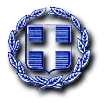 ΕΛΛΗΝΙΚΗ ΔΗΜΟΚΡΑΤΙΑΠΕΡΙΦΕΡΕΙΑ Α.Μ.Θ.ΓΕΝΙΚΗ ΔΙΕΥΘΥΝΣΗ ΕΣΩΤΕΡΙΚΗΣ ΛΕΙΤΟΥΡΓΙΑΣΔΙΕΥΘΥΝΣΗ ΔΙΑΦΑΝΕΙΑΣ ΚΑΙ ΗΛΕΚΤΡΟΝΙΚΗΣ ΔΙΑΚΥΒΕΡΝΗΣΗΣΣυνημμένα:Έντυπο οικονομικής προσφοράςΈντυπο συνοπτικής οικονομικής προσφοράςΜε εντολή Περιφερειάρχηο Αν. Προϊστάμενος Δ/νσης α.αΜαρίνος Κοκκίδης ΠΕ ΠληροφορικήςΕΛΛΗΝΙΚΗ ΔΗΜΟΚΡΑΤΙΑΠΕΡΙΦΕΡΕΙΑ Α.Μ.Θ.ΓΕΝΙΚΗ ΔΙΕΥΘΥΝΣΗ ΕΣΩΤΕΡΙΚΗΣ ΛΕΙΤΟΥΡΓΙΑΣΔΙΕΥΘΥΝΣΗ ΔΙΑΦΑΝΕΙΑΣ ΚΑΙ ΗΛΕΚΤΡΟΝΙΚΗΣ ΔΙΑΚΥΒΕΡΝΗΣΗΣΤίτλος:	«Προμήθεια  εξοπλισμού πληροφορικής»ΦΟΡΗΤΟΣ Η/Υ – Τεμάχια 7ΦΟΡΗΤΟΣ Η/Υ – Τεμάχια 7ΦΟΡΗΤΟΣ Η/Υ – Τεμάχια 7ΦΟΡΗΤΟΣ Η/Υ – Τεμάχια 7ΦΟΡΗΤΟΣ Η/Υ – Τεμάχια 7Α/ΑΑ/ΑΠΡΟΔΙΑΓΡΑΦΗΑΠΑΙΤΗΣΗΑΠΑΝΤΗΣΗ11Γενικά 1.11.1Να αναγραφεί το μοντέλο και ο ΚατασκευαστήςΝΑΙ1.21.2Να δοθούν όλα τα απαραίτητα εξαρτήματα και λογισμικό (π.χ. οδηγοί) για την σωστή εγκατάσταση και λειτουργία του συστήματος και τα τεχνικά εγχειρίδια για κάθε σύστημα σε έντυπη και ηλεκτρονική μορφήΝΑΙ22Οθόνη2.12.1Διαγώνια διάσταση (inches)≥ 15.6''2.32.3Υποστηριζόμενη Ανάλυση ≥ 1920 x 108033Επεξεργαστής3.13.1Μοντέλο επεξεργαστήIntel Core i5 10ης γενιάς και άνω3.23.2Συχνότητα λειτουργίας (GHz)≥  1,0 GHz44Μνήμη RAM4.14.1Μέγεθος προσφερόμενης μνήμης (GB)≥ 84.24.2ΤύποςDDR455Αποθηκευτικός χώρος5.15.1ΤύποςSSD ή M25.25.2Χωρητικότητα≥  256 GB66Συνδεσιμότητα6.16.1WiFiΝΑΙ6.26.2Gigabit LAN ΝΑΙ6.36.3Θύρα USBUSB 3.0 KAI USB 2.06.46.4HDMI + VGA outputsΝΑΙ6.56.5Headset jackΝΑΙ77Camera7.17.1web camera ΝΑΙ88Μέσα Ανάγνωσης8.18.1Card ReaderΝΑΙ9Λειτουργικό σύστημα & άλλο λογισμικόΛειτουργικό σύστημα & άλλο λογισμικό9.1Λειτουργικό σύστημα Windows 10 64 bit Professional Greek προ-εγκατεστημένοΛειτουργικό σύστημα Windows 10 64 bit Professional Greek προ-εγκατεστημένοΝΑΙ1010Εγγύηση10.110.1Εγγύηση τουλάχιστον 2 έτηΝΑΙWeb camera με ενσωματωμένο μικρόφωνο (mic) - Τεμάχια 25Web camera με ενσωματωμένο μικρόφωνο (mic) - Τεμάχια 25Web camera με ενσωματωμένο μικρόφωνο (mic) - Τεμάχια 25Web camera με ενσωματωμένο μικρόφωνο (mic) - Τεμάχια 25Α/ΑΠΡΟΔΙΑΓΡΑΦΗΑΠΑΙΤΗΣΗΑΠΑΝΤΗΣΗ1.1Ανάλυση video: >= 1280 x 720 pixelsΝΑΙ1.2Με ενσωματωμένο μικρόφωνοΝΑΙ2Με κλιπ ώστε να εγκαθίσταται και να προσαρμόζεται πάνω σε οθόνες ή  φορητούςΝΑΙ2.1Εγγύηση τουλάχιστον 2 έτηΝΑΙTABLET Α – Τεμάχια 6TABLET Α – Τεμάχια 6TABLET Α – Τεμάχια 6TABLET Α – Τεμάχια 6TABLET Α – Τεμάχια 6Α/ΑΑ/ΑΠΡΟΔΙΑΓΡΑΦΗΑΠΑΙΤΗΣΗΑΠΑΝΤΗΣΗ11Γενικά 1.11.1Να αναγραφεί το μοντέλο και ο ΚατασκευαστήςΝΑΙ1.21.2Να δοθούν όλα τα απαραίτητα εξαρτήματα και λογισμικό (π.χ. οδηγοί) για την σωστή εγκατάσταση και λειτουργία του συστήματος και τα τεχνικά εγχειρίδια για κάθε σύστημα σε έντυπη και ηλεκτρονική μορφήΝΑΙ22Οθόνη2.12.1Διαγώνια διάσταση (inches)≥ 10.1''2.32.3Υποστηριζόμενη Ανάλυση ≥ 1920 x 1080 pixels33Επεξεργαστής3.13.1Πυρήνες ΕπεξεργαστήOcta-Core3.23.2Συχνότητα λειτουργίας (GHz)≥  2,3 GHz44Μνήμη RAM4.14.1Μέγεθος προσφερόμενης μνήμης (GB)≥  4 GB55Αποθηκευτικός χώρος5.15.1Χωρητικότητα≥  64 GB66Συνδεσιμότητα6.16.1WiFiΝΑΙ6.26.2Θύρα USBNAI6.36.3Κάρτα SIMΝΑΙ6.46.4Δίκτυο Σύνδεσης4G - LTE77Camera7.17.1Ανάλυση Βασικής Κάμερας≥ 8MP88Μέσα Ανάγνωσης8.18.1Card ReaderΝΑΙ9Λειτουργικό σύστημα & άλλο λογισμικόΛειτουργικό σύστημα & άλλο λογισμικό9.1Λειτουργικό σύστημα Λειτουργικό σύστημα ANDROID1010Μπαταρία10.110.1Χωρητικότητα Μπαταρίας≥ 5000 mAh1111Εγγύηση11.111.1Εγγύηση ≥ 2 έτηTABLET Β – Τεμάχια 8TABLET Β – Τεμάχια 8TABLET Β – Τεμάχια 8TABLET Β – Τεμάχια 8TABLET Β – Τεμάχια 8Α/ΑΑ/ΑΠΡΟΔΙΑΓΡΑΦΗΑΠΑΙΤΗΣΗΑΠΑΝΤΗΣΗ11Γενικά 1.11.1Να αναγραφεί το μοντέλο και ο ΚατασκευαστήςΝΑΙ1.21.2Να δοθούν όλα τα απαραίτητα εξαρτήματα και λογισμικό (π.χ. οδηγοί) για την σωστή εγκατάσταση και λειτουργία του συστήματος και τα τεχνικά εγχειρίδια για κάθε σύστημα σε έντυπη και ηλεκτρονική μορφήΝΑΙ22Οθόνη2.12.1Διαγώνια διάσταση (inches)≥ 10.1''2.32.3Υποστηριζόμενη Ανάλυση ≥ 2560 x 1440 pixels33Επεξεργαστής3.13.1Πυρήνες ΕπεξεργαστήOcta-Core3.23.2Συχνότητα λειτουργίας (GHz)≥  2,0 GHz44Μνήμη RAM4.14.1Μέγεθος προσφερόμενης μνήμης (GB)≥  4 GB55Αποθηκευτικός χώρος5.15.1Χωρητικότητα≥  64 GB66Συνδεσιμότητα6.16.1WiFiΝΑΙ6.26.2Θύρα USBNAI6.36.3Κάρτα SIMΝΑΙ6.46.4Δίκτυο Σύνδεσης4G - LTE77Camera7.17.1Ανάλυση Βασικής Κάμερας≥ 8MP88Μέσα Ανάγνωσης8.18.1Card ReaderΝΑΙ9Λειτουργικό σύστημα & άλλο λογισμικόΛειτουργικό σύστημα & άλλο λογισμικό9.1Λειτουργικό σύστημα Λειτουργικό σύστημα ANDROID1010Μπαταρία10.110.1Χωρητικότητα Μπαταρίας≥ 7000 mAh1111Εγγύηση11.111.1Εγγύηση ≥ 2 έτηΟθόνες  – Τεμάχια 4Οθόνες  – Τεμάχια 4Οθόνες  – Τεμάχια 4Οθόνες  – Τεμάχια 4Οθόνες  – Τεμάχια 4Α/ΑΑ/ΑΠΡΟΔΙΑΓΡΑΦΗΑΠΑΙΤΗΣΗΑΠΑΝΤΗΣΗ11Γενικά 1.11.1Να αναφερθεί ο κατασκευαστής και το μοντέλοΝΑΙ1.21.2Του ίδιου κατασκευαστή με τον σταθμό εργασίαςΝΑΙ22Διαστάσεις≥ 27”2.12.1Ανάλυση ≥ 1920 x 10802.32.3Είσοδοι σήματοςVGA & HDMI33Ρύθμιση ύψους NAI3.13.1Ενσωματωμένα ηχεία NAI3.23.2Να παρέχονται cablesHDMI, VGA, Power44Εγγύηση ≥ 2Σύστημα διπλού server VPN  router για απομακρυσμένη τηλεργασία υπαλλήλων Τεμάχια 2 Σύστημα διπλού server VPN  router για απομακρυσμένη τηλεργασία υπαλλήλων Τεμάχια 2 Σύστημα διπλού server VPN  router για απομακρυσμένη τηλεργασία υπαλλήλων Τεμάχια 2 Σύστημα διπλού server VPN  router για απομακρυσμένη τηλεργασία υπαλλήλων Τεμάχια 2 Α/ΑΠΡΟΔΙΑΓΡΑΦΗΑΠΑΙΤΗΣΗΑΠΑΝΤΗΣΗ1Γενικά 1.1Vpn Router• 16 core networking CPU • 1.2 GHz clock per core • 12 Mbytes total on-chip cache • State of the art TILE GX architecture • Ports directly connected to CPU • 1U rackmount case • 12 Gigabit Ethernet ports • Color touchscreen LCD display • 3.6 mpps standard forwarding • Up to 17.8 mpps throughput in fastpath mode (wire speed) • Up to 12 Gbps throughput with RouterOS queue/firewall configuration • Να υποστηρίζονται όλα τα πρωτοκολλά VPN (PPTP, L2TP, SSTP, IPSEC, OpenVPN)2Υπηρεσίες • Εγκατάσταση Παραμετροποίηση δικτύου, VPN, Χρηστών (σε 2 διαφορετικές Περιφερειακές Ενότητες κατόπιν υπόδειξης της υπηρεσίας ) • Εκπαίδευση στην συντήρηση, στον τρόπο λειτουργίας, στην παραμετροποίηση • Παροχή Manuals • Σε περίπτωση πτώσης του δικτύου στο ένα σημείο θα μπορούν να συνδεθούν από τον δεύτερο• Υποστήριξη και εγγύηση καλής λειτουργίας για 2 χρονιά 3Χρήστες>5000072.5152.0007  Πίστωση: 15.000,00€  0072.5152.0007  Πίστωση: 15.000,00€  0072.5152.0007  Πίστωση: 15.000,00€  0072.5152.0007  Πίστωση: 15.000,00€  0072.5152.0007  Πίστωση: 15.000,00€  0072.5152.0007  Πίστωση: 15.000,00€  α/αΕΙΔΟΣ ΠΡΟΜΗΘΕΙΑΣ /ΥΠΗΡΕΣΙΑΣΜον.μέτρησηςΠοσό-τηταΠΡΟΣΦΕΡΟΜΕΝΗ ΤΙΜΗ ΜΕ ΦΠΑ (€)ΠΡΟΣΦΕΡΟΜΕΝΗ ΤΙΜΗ ΜΕ ΦΠΑ (€)α/αΕΙΔΟΣ ΠΡΟΜΗΘΕΙΑΣ /ΥΠΗΡΕΣΙΑΣΜον.μέτρησηςΠοσό-τηταΤιμή μονάδος Σύνολο 1.Web cameraΚατασκευαστής  ………………………..  Μοντέλο ……………………………Τεμ.25………………………………………………………………………………………………………………………….2.ΦΟΡΗΤΟΣ Η/ΥΚατασκευαστής  ………………………..  Μοντέλο ……………………………Τεμ.7………………………………………………………………………………………………………………………….3.TABLET ΑΚατασκευαστής  ………………………..  Μοντέλο ……………………………Τεμ.6………………………………………………………………………………………………………………………….4.TABLET ΒΚατασκευαστής  ………………………..  Μοντέλο ……………………………Τεμ.8………………………………………………………………………………………………………………………….5.ΟΘΟΝΕΣΚατασκευαστής  ………………………..  Μοντέλο ……………………………Τεμ.4………………………………………………………………………………………………………………………….6.VPN ROUTER Κατασκευαστής  ………………………..  Μοντέλο ……………………………Τεμ.2………………………………………………………………………………………………………………………….ΕΛΛΗΝΙΚΗ ΔΗΜΟΚΡΑΤΙΑΠΕΡΙΦΕΡΕΙΑ Α.Μ.Θ.ΓΕΝΙΚΗ ΔΙΕΥΘΥΝΣΗ ΕΣΩΤΕΡΙΚΗΣ ΛΕΙΤΟΥΡΓΙΑΣΔΙΕΥΘΥΝΣΗ ΔΙΑΦΑΝΕΙΑΣ ΚΑΙ ΗΛΕΚΤΡΟΝΙΚΗΣ ΔΙΑΚΥΒΕΡΝΗΣΗΣΤίτλος:	«Προμήθεια  εξοπλισμού πληροφορικής»A/AΑνάληψη ΑΔΑΤιμή συνολικής ποσότητας με Φ.Π.ΑΤιμή προσφοράς0072.5152.0007ΨΕ9Κ7ΛΒ-ΩΘ715.000€Σύνολο:Σύνολο:15.000€